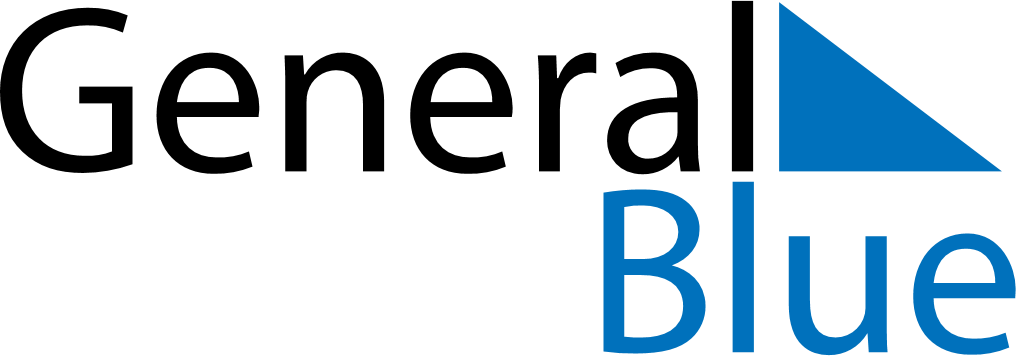 Weekly CalendarApril 9, 2023 - April 15, 2023Weekly CalendarApril 9, 2023 - April 15, 2023Weekly CalendarApril 9, 2023 - April 15, 2023Weekly CalendarApril 9, 2023 - April 15, 2023Weekly CalendarApril 9, 2023 - April 15, 2023Weekly CalendarApril 9, 2023 - April 15, 2023SundayApr 09MondayApr 10MondayApr 10TuesdayApr 11WednesdayApr 12ThursdayApr 13FridayApr 14SaturdayApr 156 AM7 AM8 AM9 AM10 AM11 AM12 PM1 PM2 PM3 PM4 PM5 PM6 PM